It is important that your employer has given their support for your project.  If your project includes practical enforcement, your Local Authority/employer must indicate they are willing to resource you to do this.  The employer should also provide you with internal support via a mentor to aid you during the development of your project.Your employer must also be satisfied that the project you are proposing, is ethical and that any data protection requirements are set in place.Candidate InformationLine manager/Head of Service InformationIn signing this form, you are confirming that you will ensure all ethical and data protection requirements have been considered and that all precautions have been taken with any data collected.  That resources have been made available to the candidate named above.Project InformationAssigned Mentor(For mentor guide, please use following link: https://bit.ly/30jECe6)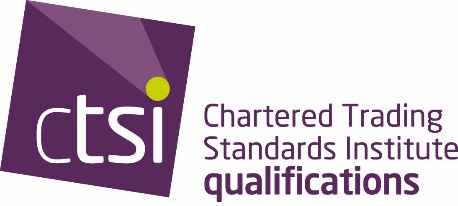                Leading the trading standards professionFull Name:Candidate NoLastFirstFirstFirstAuthority:   Email:Full Name:LastFirstFirstFirstAuthority/Job Title:  Signature:Provisional TitleNameContact emailContact number